Logopedická základní škola, příspěvková organizace, Měcholupy č. 1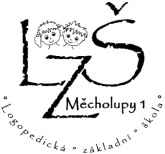 Výsledky evaluačního šetření u rodičů: ŠKOLA, INTERNÁT + DRUŽINA /2019-2020Z průzkumu vyplývá, že všichni rodiče jsou se školou i s mimoškolním přístupem velice spokojeni a mají  pocit dostatečné informovanosti nejen o aktivitách školy, ale i o prospěchu a chování jejich dětí.  Všem se též velice dobře spolupracuje s třídním učitelem, vyhovuje jim organizace třídních schůzek, jsou spokojeni s komunikací s učiteli i vychovateli a s jejich přístupem k dětem. Velice kladně byla hodnocena kvalita vyučování ve škole. Všichni jsou přesvědčeni, že učitelé přizpůsobují požadavky na znalosti a dovednosti možnostem dítěte a nikdo z rodičů si nemyslí, že by hodnocení jejich dítěte bylo neobjektivní.Sto procent dotázaných si myslí, že vychovatelé na internátě i v družině mají u jejich dítěte autoritu. Rodiče dále hodnotí kladně úroveň mimoškolní činnosti a také se shodují, že atmosféra na internátě a v družině je příjemná. Všichni dotázaní jsou spokojeni s prezentací naší školy na veřejnosti a doporučilo by naši školu ostatním rodičům pro jejich děti.V kolonce„Zde se můžete vyjádřit k některým otázkám, případně napsat své připomínky a komentáře“V dotaznících se objevily tyto komentáře: „Se školou jsme mimořádně spokojeni.“„Jsem naprosto spokojen.“„Bohužel koronavirus se negativně promítl i na výuce a provozu školy a je to znát. Chybí dětem řád a hlavně v domácím prostředí není taková možnost dát dětem vše, co získají jinak běžnou docházkou. Veliké poděkování všem, hlavně třídní učitelce Martínkové za to, jak to zvládli ustát v krizové době a moc děkujeme za podklady na Vašich stránkách  - osnovy a úlohy. Díky!“Nedokážu objektivně posoudit, jak to funguje na internátě, jen co se dozvím od vychovatelek, případně od syna. Ale vcelku spokojenost.“